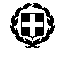 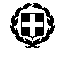                  ΕΛΛΗΝΙΚΗ    ∆ΗΜΟΚΡΑΤΙA 	 	       ΥΠΟΥΡΓΕΙΟ ΠΑΙ∆ΕΙΑΣ  ΕΡΕΥΝΑΣ & ΘΡΗΚΕΥΜΑΤΩΝ,             ΠΕΡΙΦΕΡΕΙΑΚΗ ∆/ΝΣΗ Π/ΘΜΙΑΣ-∆/ΘΜΙΑΣ ΕΚΠ/ΣΗΣ                  ΚΕΝΤΡΙΚΗΣ    ΜΑΚΕ∆ΟΝΙΑΣ 	                             ∆.∆.Ε. ∆ΥΤΙΚΗΣ ΘΕΣΣΑΛΟΝΙΚΗΣ                       1ο Γυμνάσιο Αγίου Αθανασίου                       Λ.Αθηνών 25Γ                  	                Τ.Κ. 57003-  ΘΕΣΣΑΛΟΝΙΚΗ            Τηλ: 2310701366 ( Fax) 2310701323Θεσσαλονίκη 17-03-2016 Αρ. Πρωτ.:  Προς: ∆.∆.Ε. ∆υτ.  Θεσσαλονίκης     (για ανάρτηση στην ιστοσελίδα)  ΘΕΜΑ: «Πρόσκληση εκδήλωσης ενδιαφέροντος για υποβολή οικονομικών προσφορών   	        μονοήμερης  εκδροµής του  Γυμνασίου στο Λιτόχωρο- Πλαταμώνα»  Το 1ο Γυμνάσιο Αγίου Αθανασίου, σύµφωνα µε τις διατάξεις του άρθρου 14 της Υ.Α. 129287/Γ2 /02-12-2011 (ΦΕΚ 2769/τ.Β΄/02-12-2011)  	Προσκαλεί Τα ενδιαφερόµενα γραφεία Γενικού Τουρισµού που πληρούν τις προβλεπόµενες από το νόµο προϋποθέσεις λειτουργίας, να καταθέσουν σε σφραγισµένο φάκελο και µε εξουσιοδοτηµένο εκπρόσωπό τους,  ταξιδιωτική οικονοµική προσφορά σχετικά µε τη διοργάνωση της μονοήµερης εκδροµής όλων των τάξεων του σχολείου μας.  Προδιαγραφές: Χρονική περίοδος: 7 Απριλίου 2016. Προορισµός: Λιτόχωρο- ΠλαταμώναςΠροβλεπόµενος αριθµός µαθητών:  (188). Συνοδοί καθηγητές: όλοι Μεταφορικό µέσο:  λεωφορείο  Ασφάλιση αστικής και επαγγελµατικής ευθύνης σύµφωνα µε την κείµενη νοµοθεσία Υπεύθυνη δήλωση του Τουριστικού Γραφείου ότι διαθέτει ειδικό σήµα και ότι βρίσκεται σε ισχύ. Κατάθεση των κλειστών προσφορών έως την Τετάρτη 23/03/2016 στις 12:00 στο σχολείο. Το άνοιγμα και η αξιολόγηση των προσφορών θα πραγµατοποιηθεί την ίδια ημέρα στις 12:30 στο σχολείο. 	            	 	 	      Η Διευθύντρια 	                                                               Τολέρη Ευγενία  ΠΕ02